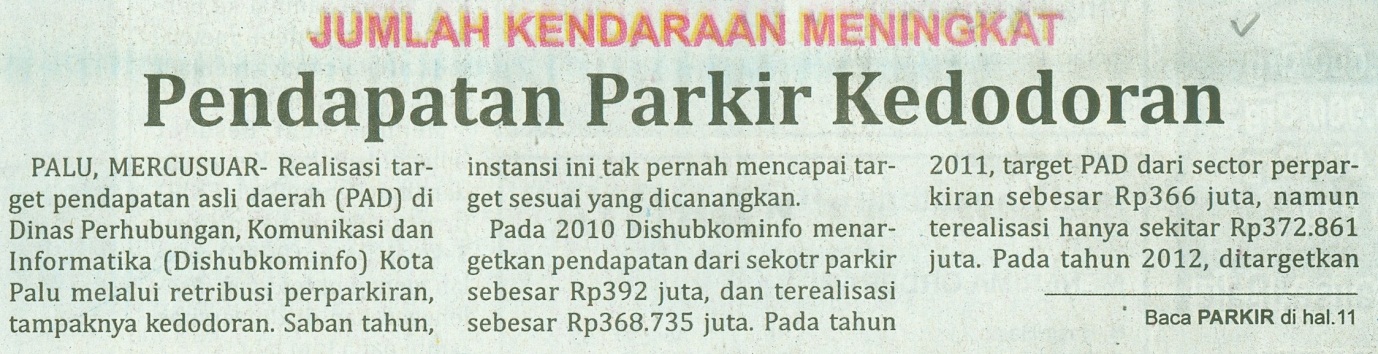 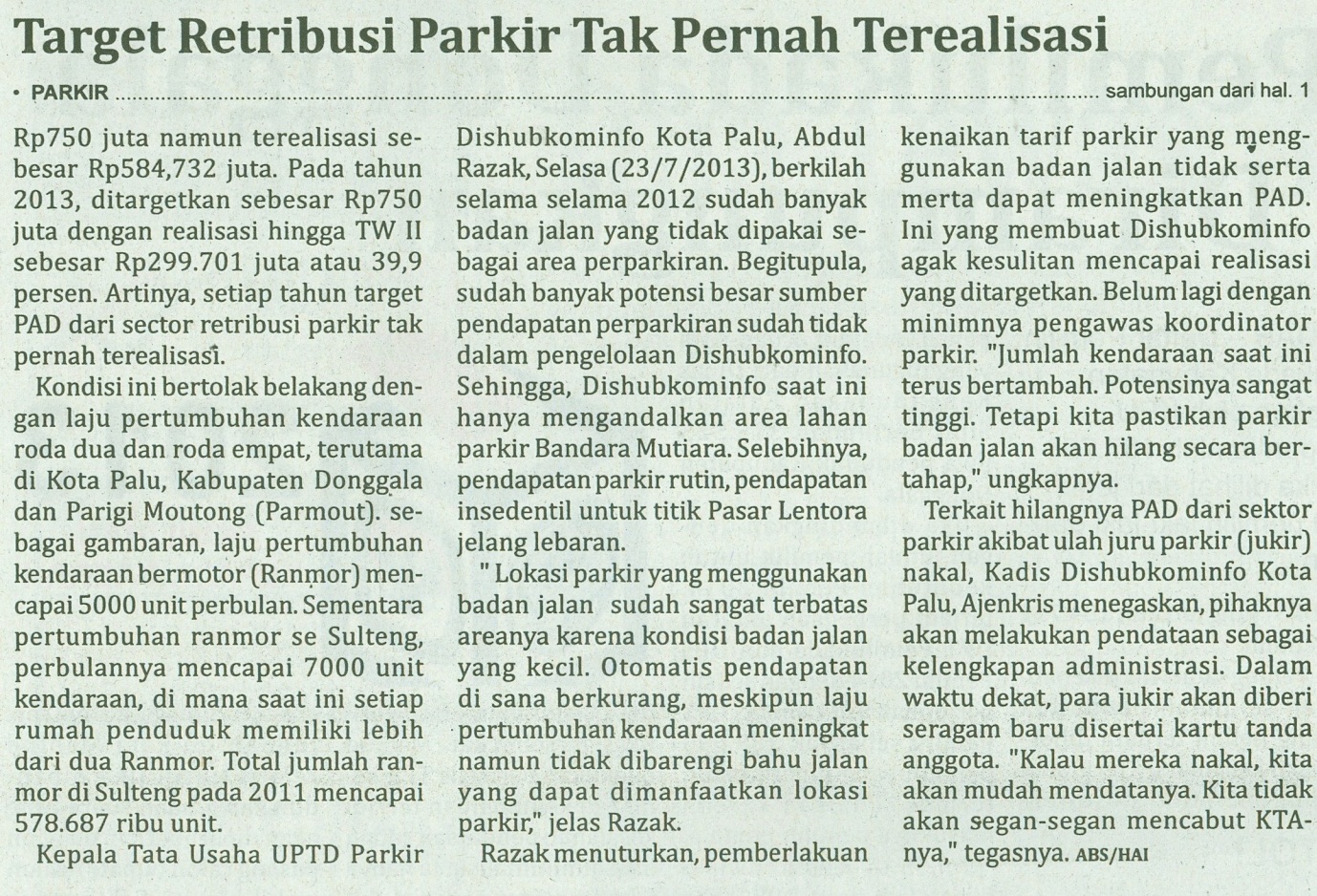 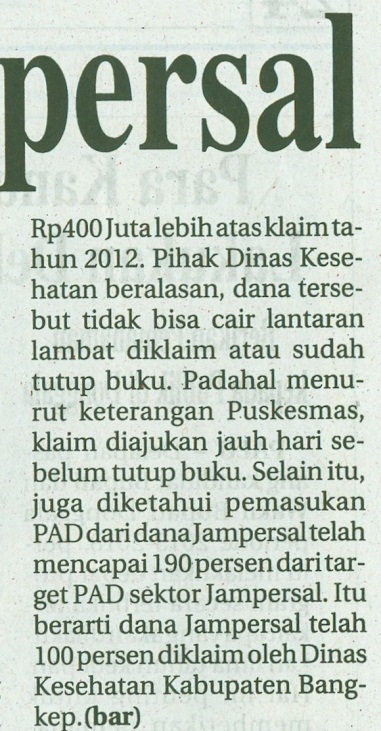 Harian    	:MercusuarKasubaudSulteng IHari, tanggal:Rabu, 31 Juli 2013KasubaudSulteng IKeterangan:Halaman 1 Kolom 9-11;Hal 11 Kol 8-10KasubaudSulteng IEntitas:Kota PaluKasubaudSulteng I